Семинар по упрощению процедур торговли и мастер плану построения интеграционного взаимодействия национальных «Единых окон»Москва, 25-26 ноября 2013 годаАдрес: Российский союз промышленников и предпринимателей, 109240  г.Москва Котельническая наб., д. 17ПРОГРАММА9:30 Регистрация, Кофе-брейк10:00 – 10:20 Приветственные слова: Владимир Гошин, Член Коллегии Евразийской Экономической Комиссии (Министр по таможенному сотрудничеству) и Андрей Слепнев Член Коллегии Евразийской Экономической Комиссии (Министр по торговле)10:20 – 10:30  Вступительные слова Европейской экономической комиссии ООН 10:30 – 13:00 Сессия 1: Национальные программы по предоставлению электронных государственных услуг в сфере внешней торговли в государствах - странах Таможенного союза Модер11атор:  Владимир Гошин, Член Коллегии Евразийской Экономической Комиссии, Министр по таможенному сотрудничеству; Дмитрий Некрасов, Директор Департамента таможенного законодательства и правоприменительной практикиПрезентации:Представитель Министерства связи и информатизации Республики Беларусь Представители Государственного таможенного комитета  Республики Беларусь:Представитель Министерства транспорта и коммуникаций Республики КазахстанПредставитель Комитета Таможенного Контроля Республики КазахстанПредставитель Департамента информационных технологий и связи Правительства Российской ФедерацииПредставитель Федеральной Таможенной Службы Российской ФедерацииДискуссияПодведение итогов первой сессии13:00 – 14:00 перерыв на обед14:00 – 16:00 Сессия 2: Международный опыт построения и решения проблем в процессе внедрения проекта „Единое окно“ Модератор: Марио Апостолов / Сержан Дуйсебаев, Заместитель директора Департамента таможенного законодательства и правоприменительной практики Выступающие:Марио Апостолов, Региональный советник ЕЭК ООН: „Единое окно“ как инструмент для достижения стратегических целей упрощения процедур торговли; необходимость межведомственного сотрудничества на основе Мастер планаДоналд Чор Суан Тан, Всемирная Таможенная Организация: Международные стандарты и инструменты информационного взаимодействия, которые необходимо учитывать при построении систем „единого окна“Джонатан Кох, Кримсон Лоджик, Сингапур: Сингапурская модель  “ Единого окна“ Представитель системы „Единого окна“ Швеции: «Шведская модель “Единого окна“»Сан Мэн Ким, Корея Трейд Нетворк (KTNET), Республика Корея: Опыт построения портала межведомственного информационного взаимодействияРожé Вейар, руководитель проекта „единого окна“ Франции, таможенная служба при министерстве финансов Франции: Французская модель построения „единого окна“Дискуссия Подведение итогов второй сессии16:00 – 16:20  Кофе-брейк16:20 – 18:00 Сессия 3: Государственно-частное сотрудничество в области совершенствования электронных государственных услуг в сфере внешней торговли в государствах - странах Таможенного союза и построения интеграционного взаимодействия национальных „единых окон“ в сфере внешней торговли на единой территории Таможенного союза Модератор: Рустам Акбердин, Директор Департамента развития предпринимательской деятельности / Представитель бизнес - сообщества одного из  государств-членов таможенного союза Позиция бизнесаВыступающие:Представитель Союза некоммерческих организаций «Конфедерация промышленников и предпринимателей (нанимателей)» Республики БеларусьПредставитель Национальной экономической палаты Казахстана «Союз «Атамекен»Представитель Российского союза промышленников и предпринимателей / Комитета по логистике Торгово-промышленной палаты РФ Сузан Дисел, Директор системы ITDS, Агентство таможни и защиты границы США: телеконференция (уточняется)Итоговая дискуссияПодведение итогов третьей  сессии и первого дня заседания10:00 – 13:00 Сессия 4: Опыт разработки Мастер Плана построения интеграционного взаимодействия „Единых окон“                    Модератор: Владимир Гошин Член Коллегии Евразийской Экономической Комиссии (Министр по таможенному сотрудничеству)/ Дмитрий Некрасов, Директор Департамента таможенного законодательства и правоприменительной практикиПрезентации:Джонатан Кох, Кримсон Лоджик, Сингапур: Система Трейднет Сингапура – опыт планирования; Региональная сеть информационного обмена АСЕАН; необходимость и предпосылки региональной интеграции систем. О состоянии разработки и внедрения документа «Соглашение о правовых рамках единого окна АСЕАН»Захуани Саадауи, Заведующий сектором Управления проектом Электронной таможни Директората по вопросам налогов и таможеннотго союза (DG TAXUD) Европейской Комиссии: Опыт стран Европейского союза в планировании построения систем „Единого окна“ и регионального взаимодействия; необходимость и предпосылки региональной интеграции системТынчтыкбек Кудабаев, Генеральный директор ГП «Центр «единого окна» в сфере внешней торговли»,  Кыргызская Республика: Опыт Кыргызстана в построении „единого окна“ - проблемные вопросы и их решенияПредставители Евразийской экономической комиссии:- Выступающий (уточняется) Модель шаблона Мастер Плана для построения интеграционного взаимодействия национальных „Единых окон“ в сфере внешней торговли на единой территории Таможенного союза Комментарии от представителей государственных органов и бизнес - сообщества стран Таможенного Союза11:45 – 12:00 кофе-брейкДискуссияПодведение итогов четвертой  сессии12:00 – 13:30 Заключительная сессия и подведение итогов семинара.                        Ведущий:    уточняется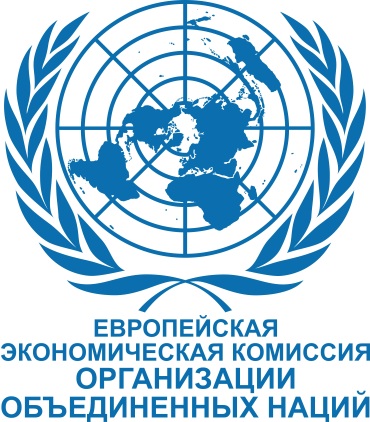 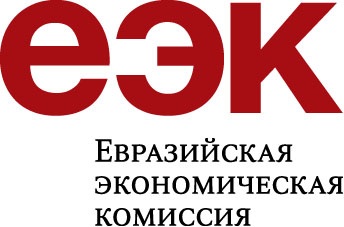 Дворец Наций, Офис 431CH-1211 Женева 10, ШвейцарияТел.: +41 22-9171134/1234Факс: +41 22-917 0037е-mail: mario.apostolov@unece.orgСмоленский б-р, 3/5Москва, 119121, Российская ФедерацияТел.: +7 495-604 4038е-mail: duisebayev@eecommission.orgВ этой сессии предполагается ознакомление с:Существующими проектами межорганизационных систем обмена информации в международной торговле („единые окна“, портовые сообщества, электронная таможня и др.)наличием государственных программ развития информационных и телекоммуникационных технологий по предоставлению электронных государственных услуг в области создания национальных «единых окон» в сфере внешней торговли;целевыми индикаторами и ходом выполнения планов по реализации государственных  программ;перечнем вовлеченных во взаимодействие министерств и ведомств, регулирующих сферу внешней торговли, оценкой уровня автоматизации министерств и ведомств;наличием ответственного государственного органа (министерства или ведомства), наделенного властными полномочиями по реализации государственных программ;наличием информационной модели взаимодействия государственных органов, регулирующих сферу внешней торговли (схема информационной модели);наличием описания бизнес процессов, относительно взаимодействия государственных органов между собой и с участниками внешней торговли, в процессе предоставления электронных услуг в сфере внешней торговли;наличием и ходом выполнения плана-анализа (а) оптимизации существующих бизнес процессов, описывающих взаимодействие участников внешней торговли, (б) сокращения или совмещения разрешительных документов и «лишних» или повторяющихся требований, (в) упрощения процедур получения разрешительных документов, (г) управления рисками в сфере внешней торговли на межведомственном уровне;опытом и рекомендациями по решению выявленных проблем в процессе организации и взаимодействия участников внешней торговли;правовым обеспечением взаимодействия, предусмотренным национальным законодательством, в том числе в части обеспечения безопасности государственной информации и сохранности данных бизнеса; степенью использования международных стандартов и моделей данных. и другими вопросами (по усмотрению выступающих)В этой сессии предполагается знакомство с имеющимся опытом внедрения проектов „единого окна“, решения проблем, возникающих при планировании и внедрении проекта, и организации межведомственного обмена торговой информацией в разных странах мира. Выступающие расскажут: о схемах информационного взаимодействия государственных органов, регулирующих внешнюю торговлю, с какими проблемами можно столкнуться, как на практике их можно решить и как проект „Единое окно“ помогает достичь целей упрощения процедур торговли. В этой сессии предполагается знакомство с позициями бизнеса в отношении  совершенствования электронных государственных услуг в сфере внешней и взаимной торговли государств-членов Таможенного союза, предложениями по совершенствованию и оптимизации межведомственного обмена и существующих бизнес процессов, описывающих взаимодействие участников внешней торговли. Будут освещены ожидания и предложения бизнеса по построению интеграционного взаимодействия национальных „Единых окон“ в сфере внешней торговли на единой территории Таможенного союза и видение бизнеса по интеграции в сфере дальнейшего упрощения процедур торговли. С какими проблемами сталкиваются сейчас и опасения, с чем может столкнуться бизнес впоследствии, в связи с интеграцией взаимодействия национальных „единых окон“ в сфере внешней торговли? Предложения по решению проблем. В этой сессии предполагается знакомство с международным опытом построения интеграционного взаимодействия „Единых окон“, проблем, возникающих при организации обмена информацией между государствами (и/или между органами разных государств), а также между системами „единых окон“ и как они решаются на практике в разных странах мира.Планируется обсуждение предложений по составлению модели шаблона Мастер Плана построения интеграционного взаимодействия национальных „Единых окон“ стран Таможенного союза. Мастер План должен задать общее направление поэтапного внедрения проекта интеграционного взаимодействия национальных „Единых окон“ в сфере внешней торговли на единой территории Таможенного союза, какие шаги последовательно нужно сделать  для этого.